Республиканская акция  
«Волшебство Новогодней поры» 
Хивская СОШС 17 .12.18г. по 25.12.18г.   Хивская СОШ школа им.М.Шамхалова провела Республиканскую акцию «Волшебство Новогодней поры» 
учащиеся школы  с классными руководителями провели ряд мероприятий:
1) 22 декабря, классные руководители  Давудова Д.А. и Абдулазизова М.М посетили детей с ограниченными возможностями на дому  и подарили детям подарки. Были организованы новогодние представления для них. Дети веселились, отгадывали новогодние загадки и получали призы.
2) 25 декабря  учащиеся 5-8 классов, подготовили и провели театрализованную программу для детсада «Ромашка» где учащиеся показали спектакль и спели песню «Новый Год»3) Участвуем в районном конкурсе на «Лучшую  Новогоднюю песню» 
Данная акция проводилась в целях привлечения внимания учащихся к проблемам детей, оказавшихся в трудной жизненной ситуации, активизации совместной деятельности семьи и школы по вовлечению детей в общественно значимые дела, развития и укрепления традиций заботливого отношения друг к другу и окружающему миру.
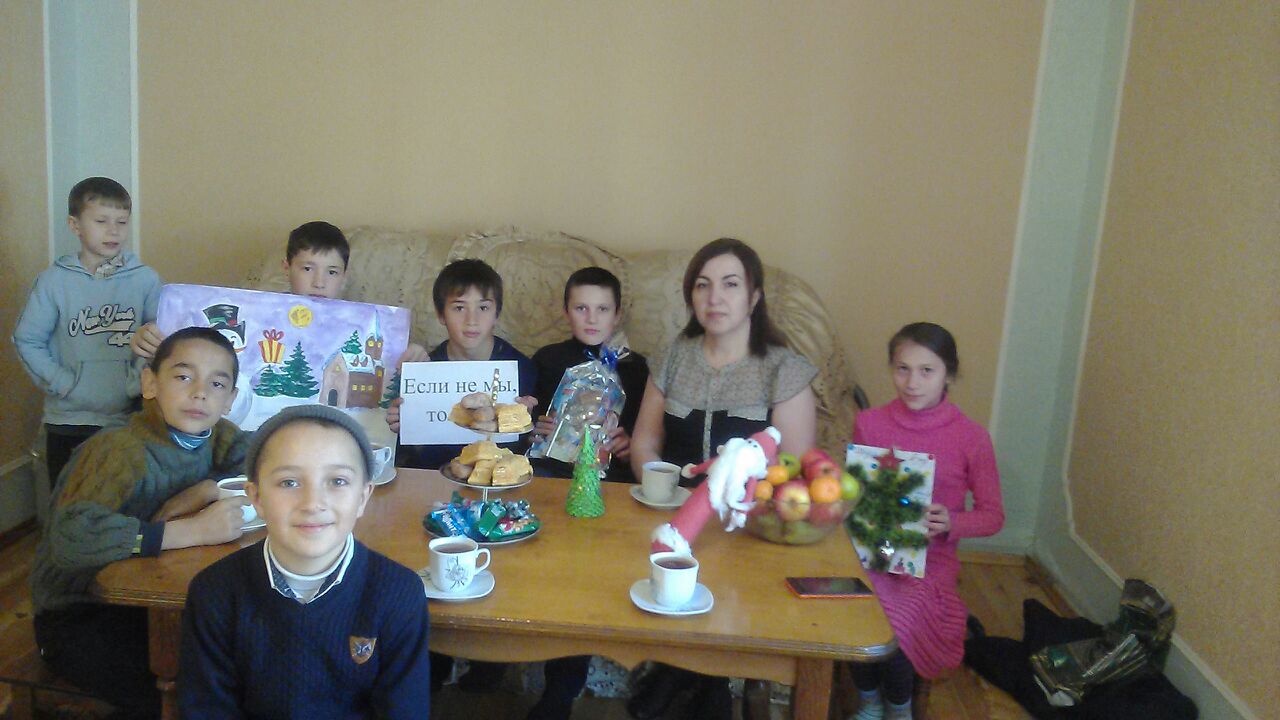 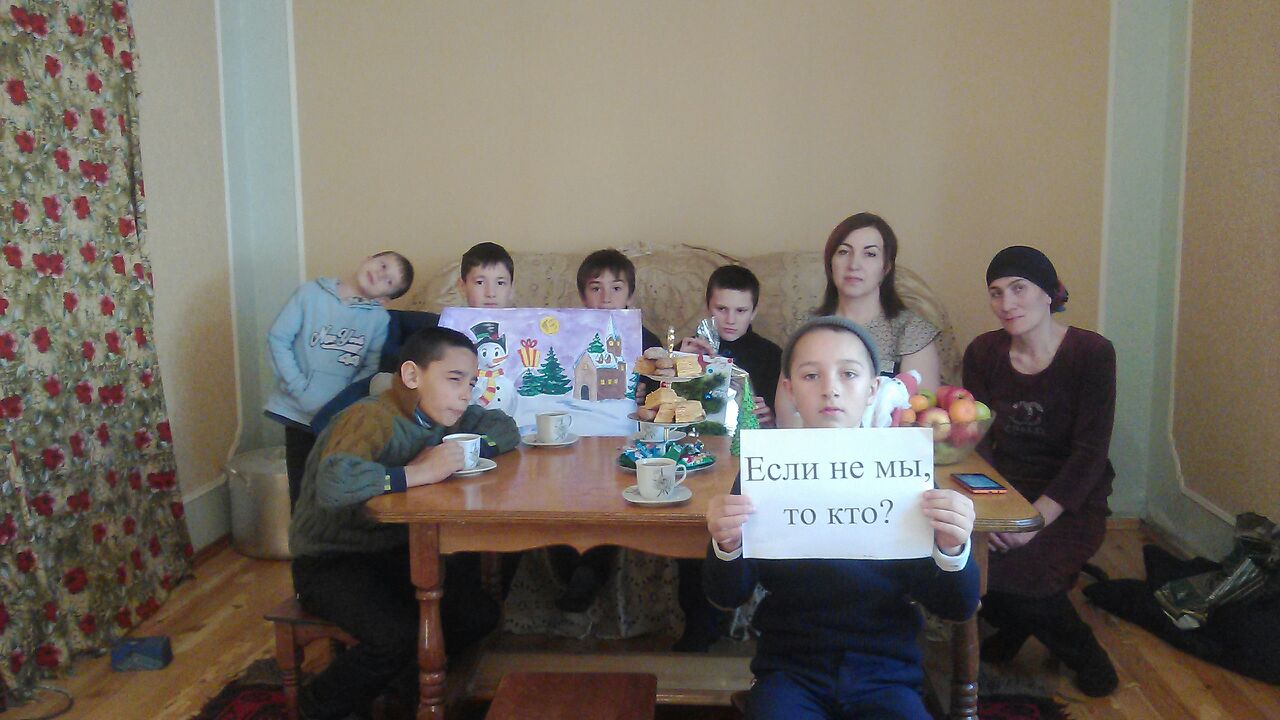 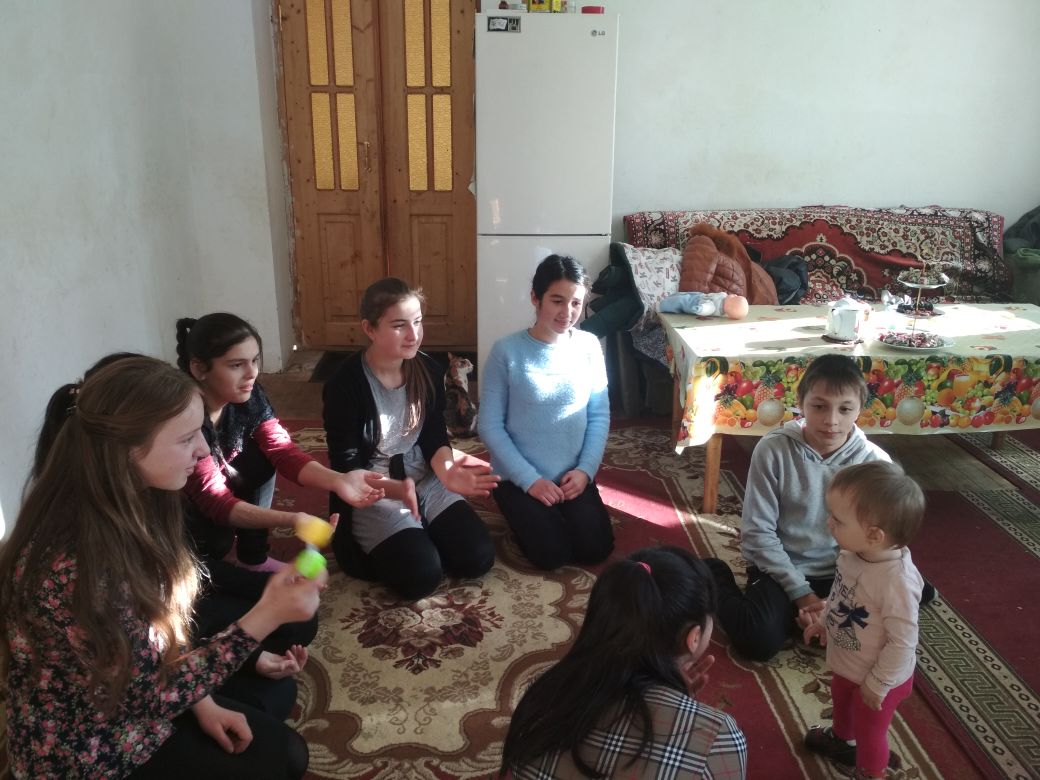 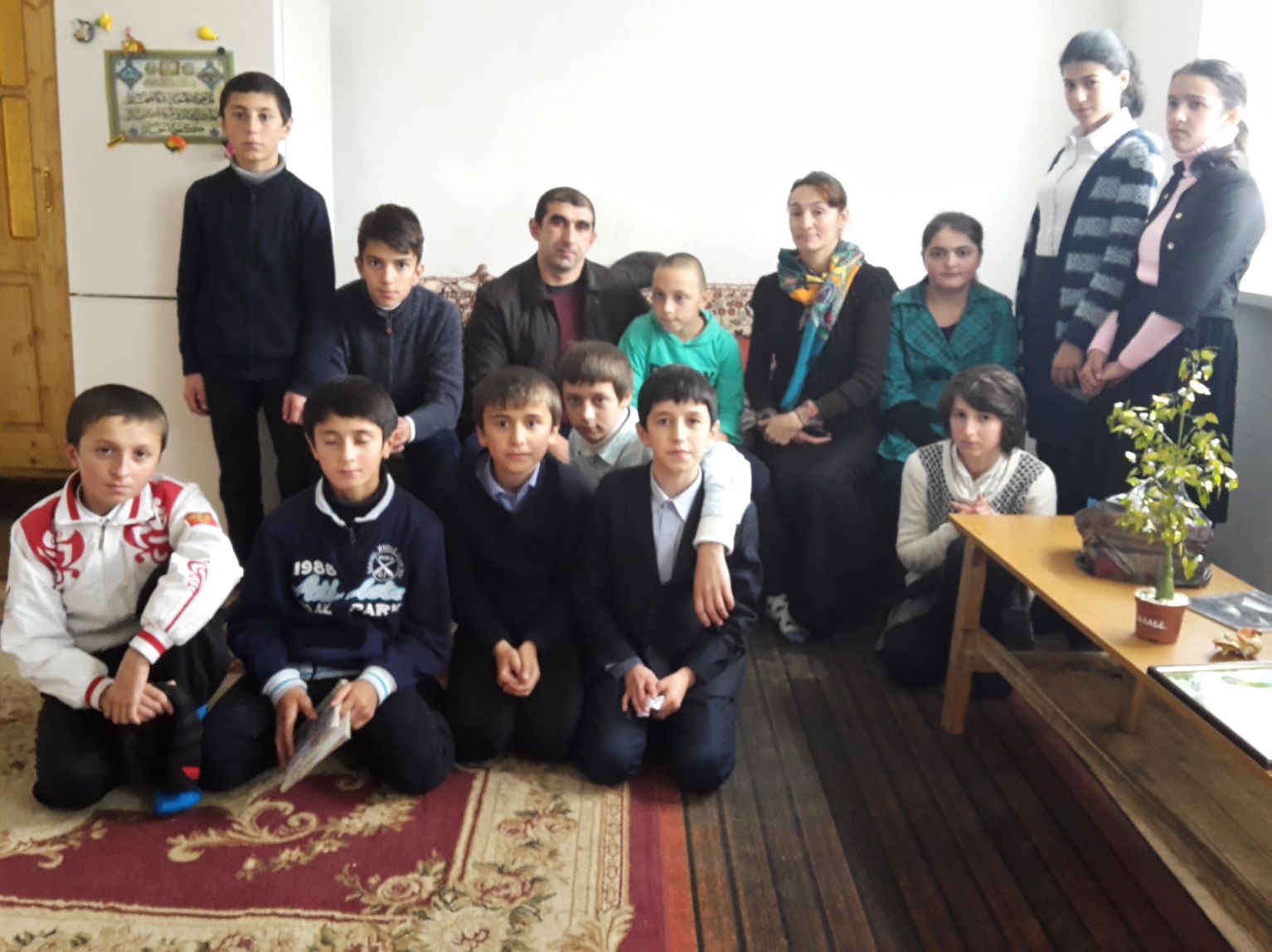 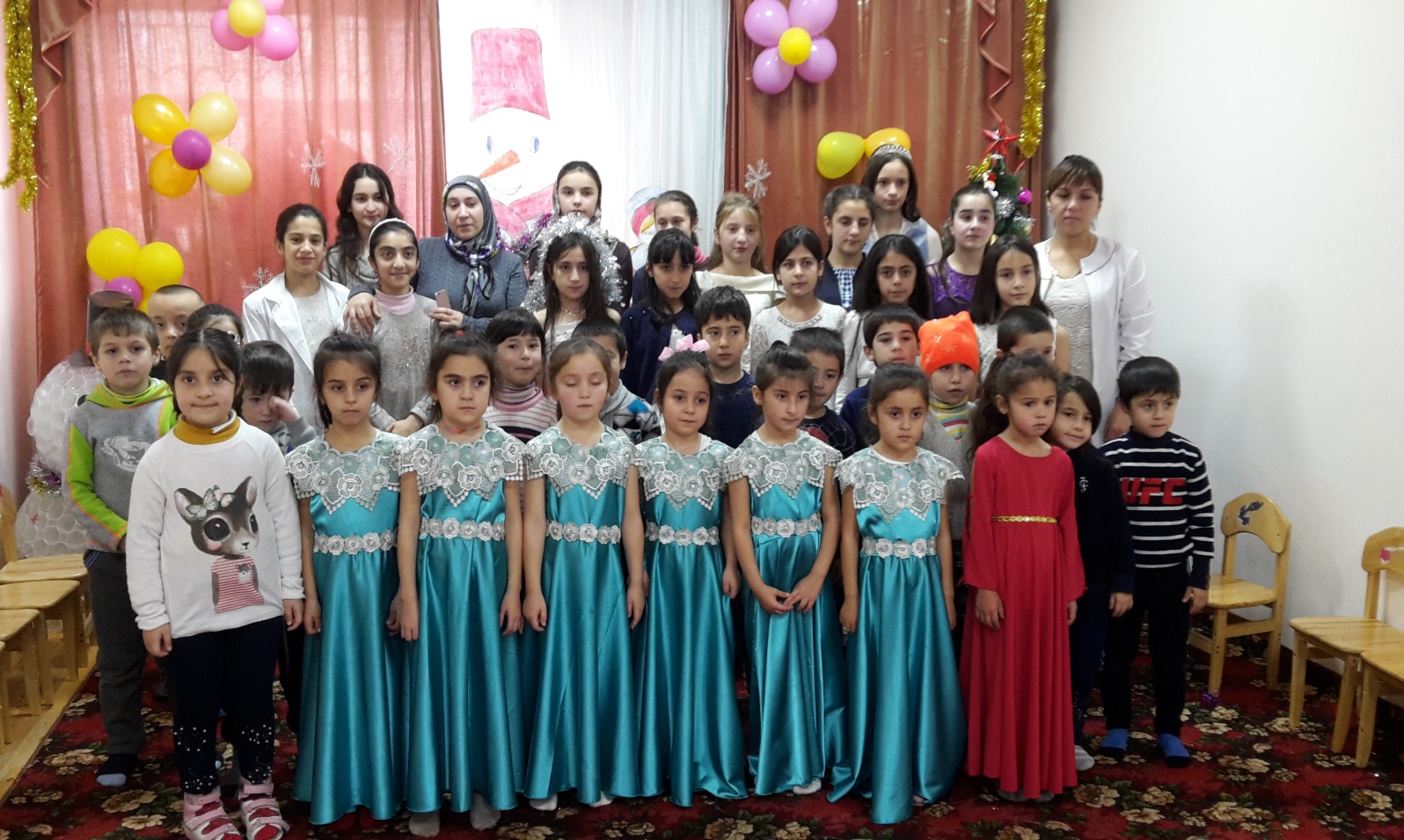 